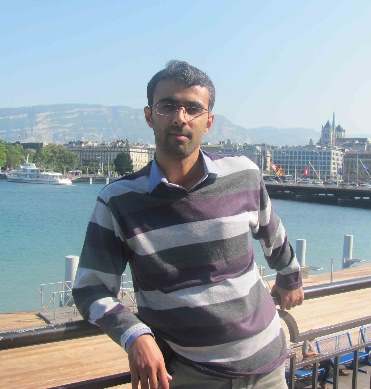 Mostafa MomeniBirth: 1981PhD in Strategic Management (2015)Master of Business Administration (2007)Assistant Professor of Management Faculty at Kharazmi University, Tehran, Iran modir@mostafamomeni.irSusanne Balslev Nielsen 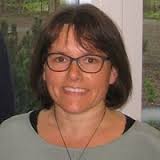 Birth:   1968PhD in Planning (1998)Associate Professor of Department of Engineering Management at Technical University of Denmark, Lyngby, Denmark sbni@dtu.dkThe article name (in this case): Impact of Personnel Capabilities on Organizational Innovation Capability